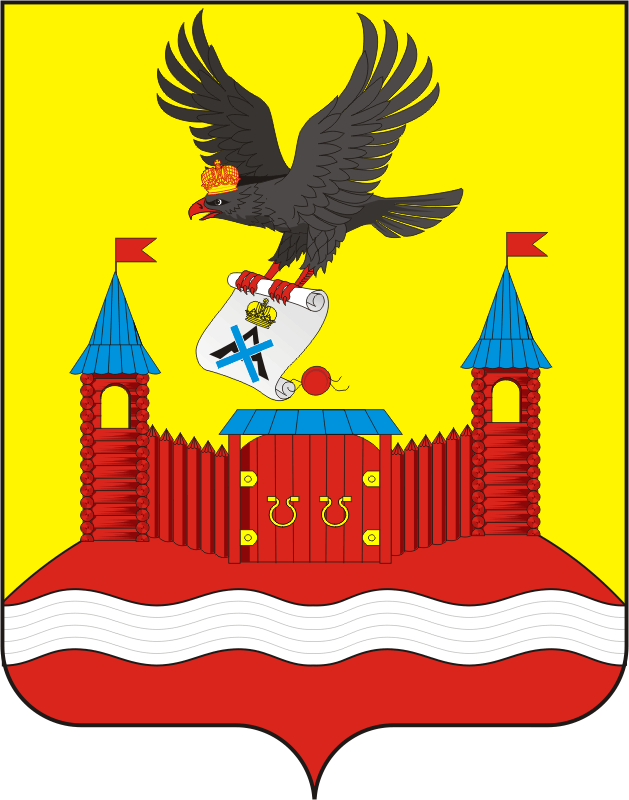 АДМИНИСТРАЦИЯ НОВОЧЕРКАССКОГО СЕЛЬСОВЕТАСАРАКТАШСКОГО РАЙОНА ОРЕНБУРГСКОЙ ОБЛАСТИПОСТАНОВЛЕНИЕ_________________________________________________________________________________________________________17.11.2023	                                    с. Новочеркасск                                        №  82-пО внесении изменений в постановление  администрации Новочеркасского сельсовета от 08.11.2023 № 72-п «Об утверждении Указаний о порядке применения целевых статей расходов бюджета муниципального образования Новочеркасский сельсовет Саракташского района Оренбургской области»В соответствии со статьями 9 и 21 Бюджетного кодекса Российской Федерации, Уставом  муниципального образования Новочеркасский сельсовет Саракташского района Оренбургской области, администрация Новочеркасского сельсовета, ПОСТАНОВЛЯЕТ:1. В постановление  администрации Новочеркасского сельсовета от 08.11.2023 № 72-п «Об утверждении Указаний о порядке применения целевых статей расходов бюджета муниципального образования Новочеркасский сельсовет Саракташского района Оренбургской области» внести следующие изменения:1.1. Таблицу «Перечень направлений расходов Новочеркасского  сельсовета, увязываемых с программными (непрограммными) статьями целевых статей расходов бюджета поселения»  Приложения № 1 к Указаниям о порядке применения кодов целевых статей расходов бюджета муниципального образования Новочеркасский сельсовет Саракташского района Оренбургской области  дополнить строкой  следующего содержания:1.2. Таблицу «Коды целевых статей расходов бюджета Новочеркасского сельсовета Саракташского района Оренбургской области»  Приложения № 2  к Указаниям о порядке применения кодов целевых статей расходов бюджета муниципального образования Новочеркасский сельсовет Саракташского района Оренбургской области  дополнить строкой  следующего содержания:2.  Контроль за исполнением настоящего постановления оставляю за собой.3. Настоящее постановление вступает в силу с момента его подписания и распространяется на правоотношения возникшие с 1 января 2024 года.Глава сельсовета                                                                            Н.Ф.СуюндуковТ0030Иные межбюджетные трансферты, передаваемые районному бюджету из бюджетов поселений на осуществление части полномочий по решению вопросов местного значения в соответствии с заключенными соглашениями по осуществлению муниципального земельного контроляТ0050Иные межбюджетные трансферты, передаваемые районному бюджету из бюджетов поселений на осуществление части полномочий по решению вопросов местного значения в соответствии с заключенными соглашениями по внешнему муниципальному финансовому контролюТ0080Иные межбюджетные трансферты, передаваемые районному бюджету из бюджетов поселений на финансовое обеспечение части полномочий по организации досуга и обеспечению жителей услугами организации культуры и библиотечного обслуживанияТ0090Иные межбюджетные трансферты, передаваемые районному бюджету из бюджетов поселений на повышение заработной платы работников муниципальных учреждений культуры62405Т0030Иные межбюджетные трансферты, передаваемые районному бюджету из бюджетов поселений на осуществление части полномочий по решению вопросов местного значения в соответствии с заключенными соглашениями по осуществлению муниципального земельного контроля62405Т0050Иные межбюджетные трансферты, передаваемые районному бюджету из бюджетов поселений на осуществление части полномочий по решению вопросов местного значения в соответствии с заключенными соглашениями по внешнему муниципальному финансовому контролю62404Т0080Иные межбюджетные трансферты, передаваемые районному бюджету из бюджетов поселений на финансовое обеспечение части полномочий по организации досуга и обеспечению жителей услугами организации культуры и библиотечного обслуживания62404Т0090Иные межбюджетные трансферты, передаваемые районному бюджету из бюджетов поселений на повышение заработной платы работников муниципальных учреждений культуры